2018 BOUNDARY TRAININGSEXUAL ETHICS - Part A (2 hours) 
Sexual Ethics Part A is a prerequisite to Part B and Must be completed prior to taking Part BSexual Ethics – Part A will require you to have read Professional Sexual Ethics; A Holistic Ministry Approach. We will provide you this text when you register. You will be writing two reflection papers and participate in online conversations based on the book. A link for the online portion will be sent to you upon registration.January 26, 2018 – First Christian Church – 1751 N Park Ave, Pomona CA – Lunch Included9:00-5:00 Relation Wisdom for Ministry As clergy, we are required to take boundary training every five years. We check it off the list of things to do. What if there was a space for real conversation about the wide variety of relational challenges clergy face, particularly in pastoral ministry? This event is designed to be just that with case study discussions.Relational connections are the territory for ministerial work. (One Hour of preparatory reading required)January 27, 2018 - Community Cong Church of Pacific Beach – 2088 Beryl St, San Diego 92109	9:30 – 11:30 Clergy Sexual Ethics Part B12:30 – 2:20 Financial Ethics					2:45 – 4:45 Ethics w/ End of Life Conversations (repeat) 	12 :30 – 4:45 Ethics for Active Retired Clergy			March 14, 2018 – First Christian Church – 4055 Jurupa Ave, Riverside, CA 92506			9:30 – 11:30 Clergy Sexual Ethics Part B12:30 – 2:20 Ethics in Interreligious and Ecumenical Relations 2:45 – 4:45 Un-Politicizing our Faith 				May 31, 2018 – First Christian Church of Orange – 1130 E Walnut Ave, Orange, CA 92687     9:30 – 11:30 Clergy Sexual Ethics Part B12:30 – 2:20 Ethics of Social Networking			2:45 – 4:45 Safe Church (repeat from 2017)			 12:30 – 4:45 Ethics for Active Retired Clergy			October 18, 2018 – Congregational Church of Fullerton – 845 N Euclid, Fullerton, CA 92832	 9:30 – 11:30 Clergy Sexual Ethics Part B12:30 – 2:20 Ethics in Interreligious and Ecumenical Relations 2:45 – 4:45 Un-Politicizing our Faith 				 Disciples of Christ and United Church of Christ pastors must complete 8 hours of Boundary Training every 5 years in order to maintain standing in the Christian Church (Disciples of Christ).Boundary Awareness Training Registration Form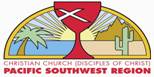 Name:  ___________________________________________________Email Address:  ___________________________________________________	SESSIONS OFFERED FOR ONE FEE - $30(You can choose to attend one or all courses offered on one day for the same fee)Registration will only be accepted with payment in full.  Please make checks payable to “Christian Church (DOC)” and will with this form to:	PSWR; 2401 N. Lake Avenue; Altadena, CA  91001A break will be provided for you to get lunch.DATES OFFEREDREGISTRATION DEADLINEJanuary 2 – 16February 20 – March 6May 8 – May 22September 25 – October 9December 15, 2017February 9, 2018April 27, 2018September 14, 2018